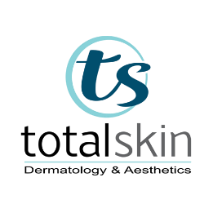 VirtueRF Microneedling – SmartRFThe VirtueRF Microneedling Platform is the most advanced radiofrequency microneedling device available today. The combination of radiofrequency and microneedling has become a proven, non-invasive option to visibly improve skin tone, reduce acne scars, reduce pore size, tightens skin, and reduce fine lines and wrinkles.What to ExpectThe VirtueRF combines the benefits of microneedling with radiofrequency energy to treat the deepest layers of the skin. These 36 – gold insulated needles create microscopic channels that stimulate the natural production of collagen and elastic and delivers radiofrequency energy at the deepest depths to promote remodeling of collagen and elastin that tightens and lifts the skin. Prior to your treatment your provider will apply topical numbing to the treatment area to ensure optimal comfort during the procedure. Once the treatment area is numb, your skin will be cleansed, and the RF Microneedling procedure will begin.Immediately after the procedure the skin may appear red, swollen, tender and have a mild sunburn-like sensation. Other symptoms can include pinpoint bleeding, dryness, itching, or flaking of skin which will subside within a few days.You will begin to see results within a week. As collagen production continues over the next few weeks your skin will continue to gradually improve and the full benefits will be apparent. For optimal results, most providers will recommend a series of 3 – 4 treatments, spaced 4 – 6 weeks apart. To maintain results, a treatment every 6- 12 months is recommended. Pre-TreatmentAvoid any kind of tanning (spray tans, sun tanning, and tanning beds) for 1-2 weeks prior to your treatment. Avoid other procedures on the same area you intend to have treated:No facial acids (Retin-A/Retinol/Tretinoin) approximately 1 week before or afterNo Botox, Dysport, Kybella or dermal fillers 2 weeks before or afterNo microneedling, laser, or peels 2 weeks before or after unless okayed by your providerNo photosensitizing medications or blood thinners for 1 week priorNo Accutane/Isotretinoin for 6 months priorCleanly shave dark, coarse hairs if present in treatment areaPost- TreatmentImmediately after your treatment your provider will apply a microcurrent dual face mask to maximize results. Redness and swelling will generally subside within a couple of hours, although it can last longer. You may hydrate and moisturize your skin with a light moisturizer as needed.After 24 hours you may gently cleanse the skin using water or a gentle cleanser, followed with a moisturizer.Make-up can be applied after 24 hours. Avoid sun exposure and tanning beds for 7 days and apply a SPF 30+ when outdoors for the following 4 weeks.Avoid exercise, hot tubs, saunas, steam rooms, or anything that exposes you to heat for at least 48 hours.Avoid aggressive scrubbing or exfoliation treatments for 1 week. Avoid other cosmetic treatments for 2 weeks. Complications/RisksSwelling RednessBruisingPinpoint bleedingTendernessDryness/flaking Pustules/Pimples/IrritationHypo or HyperpigmentationBurn or BlisterNeedle puncture/grid marksScarringIncomplete resultsExclusion CriteriaRecent UV/Sun exposure or sunless tanner in treatment areaMetal implants in the treatment areaCardiac pacemaker, defibrillator, or other active implantsHistory of keloid scarsPregnancy or nursingActive skin infections, sores, or rashesAcute diseaseCertain autoimmune diseasesPrevious use of gold thread skin rejuvenation Sensitivity to heatPhotosensitizing medications or topicalsAnticoagulant medicationsBleeding disordersTattoo or permanent make-up in treatment area`